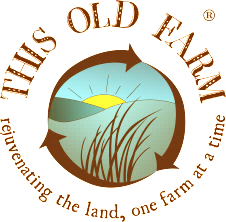 The Team at This Old Farm wants to help you succeed!Every good farm starts with a whole farm plan. Every good farm and food business starts with a business plan. We can help you write both. Whether you are working to put out just one new crop or buying property for the first time needing a whole farm plan we can help you with:New Crop PlanningInfrastructure DesignMarket StudiesBusiness PlansFarm PlansEnergy PlansEngineering and DesignFunding and Resource AnalysisStrategic PlanningJessica Smith, and the rest of the team at This Old Farm bring years of agricultural, biological, and engineering experience to help design leading-edge sustainable farms. Our passions include agri-tourism, alternative building, alternative energy, anaerobic digestion, certified organic production, commercial kitchens, composting, diversified livestock operations, educational farms, family farms, food hubs, grant writing, green building, local food, multi-use processing facilities, photovoltaics, produce crops, renewable energy, ruminant animals, small farms, small scale poultry processing, solar energy, solar water heater, specialty crops, sustainable farming, and value added processing.Let us help make your farming dreams come true!*Consulting Rates- New Crop Plans-$65/hourStrategic Planning-$65/hourAlternative/Renewable Energy Design-Professional Engineering Services; Pricing is job dependent.Speaking Engagements- $75/hour with hotel/travel accommodations (complimentary booth space appreciated)Grant Writing-$65/hourCustom Farming-$80/hour Base Price:*In some instances, funding may be available to help defray your consulting costs. Ask your Farm to Fork Coordinator if you qualify.This project assessment helps This Old Farm, Inc. determine how we can best help you meet your goals. Completing this evaluation process will help us get familiar with your project needs.The following questions should be completed before moving forward.1. This is a project about___________________________________________________________________________________________________________________________________________________________________________________________________________________2. This project is essential to you because _____________________________________________________________________________________________________________________________________________________________________________________________________3. It will impact (list people impacted; change or improvement that will result)_______________________________________________________________________________________________________________________________________________________________________________________________________________________________________4. If possible, please describe how the impact will be measured (number or measurements)_______________________________________________________________________________________________________________________________________________________________________________________________________________________________________5. It will be completed by____________________________(project team) with credentials such as___________________________________________________________________________6. Do you have a site or place of implementation for the project?  If so, do you have documentation of ownership or lease agreement?____________________________7. Have you done any background work or research required to begin the project?  If so, document the status on the next page, and attach any documents if needed. (If some of this information is still not known, don’t worry!  We can help with strategic planning).THIS OLD FARM, INC.PROJECT ASSESSMENT CHARTReadiness InquiryCompleteIn ProgressResources NeededNot StartedNot Applicable Business Documentation:Business Documentation:Business Documentation:Business Documentation:Business Documentation:Business Documentation:Feasibility studyBusiness planStrategic planTax returnsMarket surveysIntellectual Property:Intellectual Property:Intellectual Property:Intellectual Property:Intellectual Property:Intellectual Property:PatentsCopyrightsR&D studiesRelated studies or worksProject Costs:Project Costs:Project Costs:Project Costs:Project Costs:Project Costs:Projected costDetailed budgetQuotesVendors/ResourcesLicenses/certifications obtainedAgreementsPermitsTimelines:Timelines:Timelines:Timelines:Timelines:Timelines:Projected start dateProjected end dateFinancial Readiness:Financial Readiness:Financial Readiness:Financial Readiness:Financial Readiness:Financial Readiness:Cash on handInvestorsLendersIn-kind contributionsEntity Documentation:Entity Documentation:Entity Documentation:Entity Documentation:Entity Documentation:Entity Documentation:Articles of Incorporation (LLC, S-Corp, 501(c) 3, etc.)EIN/TINDUNSCAGETraining Completed or in Progress (List)Training Completed or in Progress (List)Training Completed or in Progress (List)Training Completed or in Progress (List)Training Completed or in Progress (List)Training Completed or in Progress (List)GAPSAM